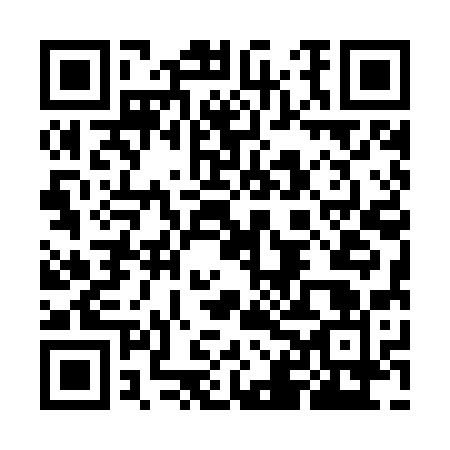 Ramadan times for Harrington, Prince Edward Island, CanadaMon 11 Mar 2024 - Wed 10 Apr 2024High Latitude Method: Angle Based RulePrayer Calculation Method: Islamic Society of North AmericaAsar Calculation Method: HanafiPrayer times provided by https://www.salahtimes.comDateDayFajrSuhurSunriseDhuhrAsrIftarMaghribIsha11Mon6:106:107:321:225:237:147:148:3612Tue6:086:087:301:225:257:157:158:3813Wed6:066:067:281:225:267:167:168:3914Thu6:046:047:261:225:277:187:188:4115Fri6:026:027:241:215:287:197:198:4216Sat6:006:007:221:215:297:217:218:4317Sun5:585:587:211:215:307:227:228:4518Mon5:565:567:191:215:317:237:238:4619Tue5:545:547:171:205:327:257:258:4820Wed5:515:517:151:205:337:267:268:4921Thu5:495:497:131:205:347:277:278:5122Fri5:475:477:111:195:357:297:298:5223Sat5:455:457:091:195:367:307:308:5424Sun5:435:437:071:195:387:317:318:5525Mon5:415:417:051:185:397:337:338:5726Tue5:395:397:031:185:407:347:348:5927Wed5:375:377:011:185:417:357:359:0028Thu5:345:346:591:185:427:377:379:0229Fri5:325:326:571:175:437:387:389:0330Sat5:305:306:551:175:447:407:409:0531Sun5:285:286:531:175:447:417:419:061Mon5:265:266:511:165:457:427:429:082Tue5:245:246:491:165:467:447:449:103Wed5:215:216:471:165:477:457:459:114Thu5:195:196:461:155:487:467:469:135Fri5:175:176:441:155:497:487:489:146Sat5:155:156:421:155:507:497:499:167Sun5:135:136:401:155:517:507:509:188Mon5:105:106:381:145:527:527:529:199Tue5:085:086:361:145:537:537:539:2110Wed5:065:066:341:145:547:547:549:23